LOCOMOTION SCORING IN DAIRY CATTLESCORECLINICAL DESCRIPTIONDESCRIPTIONScore 1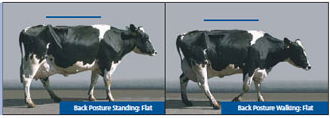 Normal Cow stands and walk normally with a level back and makes long confident strides Score 2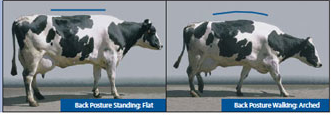 Mildly lameStands with flat back but arches when walking. Gait is slightly abnormalScore 3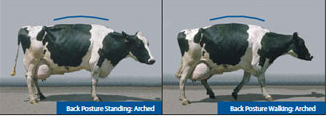 Moderately lameStands and walks with an arched back with short strides with one or more legs, slight sinking of dew-claw in limbs opposite to the affected limbScore 4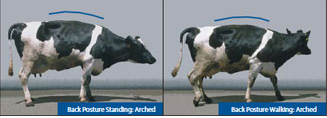 LameArched back standing and walking, favoring one of more limbs but can still bear weight on them. Sinking of dew-claw in opposing limb to the affected limbScore 5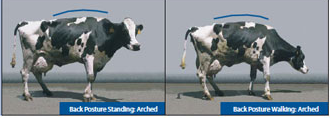 Severely lamePronounced arching of the back, reluctant to move with almost complete weight transfer off the affected limb. 